המרכז האקדמי לב ע"ר ("המזמין"/"המרכז")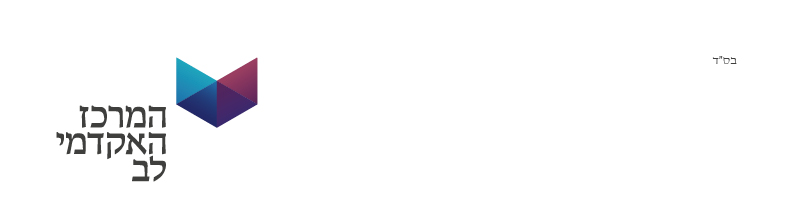 מודיע בזאת על עריכת מכרז פומבי מס' 01-2022 לאספקת רישיונות של ערכות מוצרי מיקרוסופט – רישיונות פקולטהמהות ההתקשרות:רכישת רישיונות של ערכות מוצרי Microsoft רישיונות פקולטה עפ"י מפתח חישוב – Microsoft  ישראל וכן רישיונות ספציפיים על פי הזמנה במהלך תקופת ההתקשרות בהתאם למפרט וצפי רישיונות המצ"ב כנספח א' להזמנה למכרז, ובהתאם להוראות מסמכי המכרז וההסכם המצ"ב לו ("השירותים").תקופת ההתקשרות:תוקף הרישיונות יהיה למשך 36 חודשים ממועד הזמנת הרכש הראשונה בידי המזמין.תנאי סף להגשת הצעות:א.	המציע הינו משווק מורשה של חברת Microsoft לאספקת רישיונות פקולטה למוסדות אקדמיה.	על המציע לצרף להצעתו תעודת "משווק מורשה" בתוקף מטעם חברת  ;Microsoftב.	ברשות המציע אישורים תקפים למועד הגשת ההצעה הנדרשים לפי חוק עסקאות גופים ציבוריים (אכיפת ניהול חשבונות ותשלום חובות מס), התשל"ו 1976 - אישור ניכוי מס ואישור על ניהול ספרים כדין;ג.	 על המציע לצרף להצעתו אישור עו"ד/רו"ח בנוסח הרצ"ב;ד. 	המציע צירף להצעתו פרוטוקול שאלות ההבהרה חתום על ידו, ככל שהופץ בידי המזמין.ניהול מו"מ:ועדת המכרזים תהא רשאית לנהל מו"מ עם כל מציע שהצעתו עומדת בכל דרישות מכרז זה, בהתאם לאמור בהזמנה למכרז ובהתאם להוראות חוק חובת המכרזים, תשנ"ב-1992 ותקנות חובת המכרזים (התקשרויות של מוסד להשכלה גבוהה), תש"ע-2010.המקום להגשת הצעות: את הצעת המציע יש להכניס למעטפה סגורה עליה יירשם " הצעה לרכישת רישיונות של ערכות מוצרי Microsoft ", ולשלשל המעטפה לתיבת המכרזים המוצבת בלשכת מנכ"ל שבבניין מנהלה בקמפוס המזמין שברחוב הוועד הלאומי 21 ירושלים, כשהיא סגורה. המועד אחרון להגשת הצעות: את ההצעה יש להגיש לכל המאוחר עד ליום חמישי, כ"ג אדר א' התשפ"ב, 24.2.22 עד השעה 12:00.הצעות שיוגשו לאחר מועד זה, לא יתקבלו. המרכז האקדמי לב ע"ר